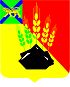 ДУМАМИХАЙЛОВСКОГО МУНИЦИПАЛЬНОГО  РАЙОНА  Р Е Ш Е Н И Е с. Михайловка31.08.2023 г.	                                                                                  №  364О награждении Почетной грамотой ДумыМихайловского муниципального района        Руководствуясь  Положением  «О Почетной грамоте и Благодарственном письме Думы Михайловского муниципального района», утвержденным  решением  Думы  Михайловского  муниципального  района № 111 от 25.08.2016 года, Уставом Михайловского муниципального района и на основании ходатайств: главы Михайловского сельского поселения-главы администрации поселения, и.о. директора Муниципальная бюджетная организация дополнительного образования «Детско – юношеская спортивная школа» с. Михайловка Михайловского муниципального района,  начальника управления образования, руководителя филиала разрезоуправления «Новошахтинское» - филиала общества с ограниченной ответственностью «Приморскуголь», главы Новошахтинского городского поселения, Дума Михайловского муниципального района					РЕШИЛА:1. Наградить Почетной грамотой Думы Михайловского муниципального района за активную жизненную позицию, достойное воспитание детей,  укрепление института семьи, основанного на взаимной любви, верности и трудолюбии  и в связи  с 50-летием супружеской жизни:1.1. Ивановых Анатолия Семеновича и Светлану Алексеевну.            2. Наградить Почетной грамотой Думы Михайловского муниципального района за подготовку спортсменов в I Летних международных спортивных играх «Дети Приморья» и в связи с Всероссийским Днем физкультурника:	2.1. Кочкурова Дмитрия Игоревича - педагога дополнительного образования Муниципальной бюджетной организации дополнительного образования «Детско-юношеская спортивная школа» с. Михайловка Михайловского муниципального района отделения «Бокс»;	2.2.	Золотуева Алексея Юрьевича - педагога дополнительного образования Муниципальной бюджетной организации дополнительного образования «Детско-юношеская спортивная школа» с. Михайловка Михайловского муниципального района отделения «Бадминтон»;	2.3.	Литвиненко Юрия Андреевича - педагога дополнительного образования Муниципальной бюджетной организации дополнительного образования «Детско-юношеская спортивная школа» с. Михайловка Михайловского муниципального района отделения «Тяжелая атлетика»;	2.4.	Исакова Евгения Геннадьевича - педагога дополнительного образования Муниципальной бюджетной организации дополнительного образования «Детско-юношеская спортивная школа» с. Михайловка Михайловского муниципального района отделения «Футбол».3. Наградить Почетной грамотой Думы Михайловского муниципального района за участие в I Летних международных спортивных играх «Дети Приморья» и в связи с Всероссийским Днем физкультурника:3.1. Бурдело Кирилла - обучающегося Муниципальной бюджетной организации дополнительного образования «Детско-юношеская спортивная школа» с. Михайловка Михайловского муниципального района отделения «Бадминтон»;3.2. Ляповка Сергея - обучающегося Муниципальной бюджетной организации дополнительного образования «Детско-юношеская спортивная школа» с. Михайловка Михайловского муниципального района отделения «Бокс»;3.3. Добрякова Никиту - обучающегося Муниципальной бюджетной организации дополнительного образования «Детско-юношеская спортивная школа» с. Михайловка Михайловского муниципального района отделения «Бокс»;3.4 Синякова Илью - обучающегося Муниципальной бюджетной организации дополнительного образования «Детско-юношеская спортивная школа» с. Михайловка Михайловского муниципального района отделения «Тяжелая атлетика».4. Наградить Почетной грамотой Думы Михайловского муниципального района за многолетний  добросовестный  труд  в системе народного образования Михайловского муниципального района  и в связи с 85-летием  со дня рождения:4.1. Мягкову Галину Афанасьевну - ветерана педагогического труда МБО ДО «Центр детского творчества» с. Михайловка Михайловского муниципального района.5. Наградить Почетной грамотой Думы Михайловского муниципального района за вклад в развитие Новошахтинского городского поселения при строительстве поселка и в связи с 55-летним Юбилеем со дня образования пгт. Новошахтинский:5.1. Груняш Галины Алексеевны - ветерана труда, первостроителя  пгт. Новошахтинский;5.2. Разуменко	Геннадия Яковлевича - ветерана труда, первостроителя пгт. Новошахтинский.6. Наградить Почетной грамотой Думы Михайловского муниципального района за добросовестный труд, профессионализм, высокую квалификацию и  в связи с празднованием профессионального праздника  Дня шахтера:6.1. Выродова Александра Алексеевича - слесаря-ремонтника разрезоуправления «Новошахтинское» - филиала общества с ограниченной ответственностью «Приморскуголь»;6.2.  Сокольских Петра Петровича - мастера производственного участка разрезоуправления «Новошахтинское» - филиала общества с ограниченной ответственностью «Приморскуголь».7. Наградить Почетной грамотой Думы Михайловского муниципального района:7.1. Бурдело Нину Ивановну, учителя муниципального бюджетного общеобразовательного учреждения «Средняя общеобразовательная школа им. А.И. Крушанова с. Михайловка» Михайловского муниципального района, за активную результативную профессиональную деятельность, качественную подготовку пункта проведения экзамена в период сдачи государственной итоговой аттестации в 2023 году в форме единого государственного экзамена.7.2. Баженову Наталью Федоровну, учителя математики муниципального бюджетного общеобразовательного учреждения «Средняя общеобразовательная школа №1 п. Новошахтинский» Михайловского муниципального района, за активную результативную профессиональную деятельность, личный вклад в развитие и повышение качества образования в общеобразовательных учреждениях Михайловского муниципального района;7.3 Клещ Светлану Сергеевну, учителя физики муниципального бюджетного общеобразовательного учреждения «Средняя общеобразовательная школа №1 п. Новошахтинский» Михайловского муниципального района, за активную результативную профессиональную деятельность, личный вклад в развитие и повышение качества образования в общеобразовательных учреждениях Михайловского муниципального района.8.  Настоящее  решение вступает в силу со дня его принятия.Председатель Думы Михайловскогомуниципального района                                                         Н.Н. Мельничук